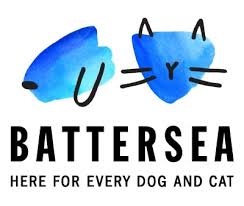 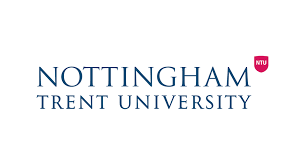 Cat study number:               Cat name:                                Pen number:                Battersea reference:                         Cat study number:               Cat name:                                Pen number:                Battersea reference:                         Cat study number:               Cat name:                                Pen number:                Battersea reference:                         Please rate how friendly you found this catPlease rate how comfortable you felt this cat was during your interactionIf ready to rehome a cat, please indicate how likely you would be to choose this cat Very friendly Very comfortable Very likely Friendly Comfortable Likely Neither friendly or unfriendly Neither comfortable or uncomfortable Neither likely or unlikely Unfriendly Uncomfortable Unlikely Very unfriendly Very uncomfortable Very unlikelyPlease briefly explain your answer:Please briefly explain your answer:Please briefly explain your answer:Cat study number:               Cat name:                                Pen number:                Battersea reference:                         Cat study number:               Cat name:                                Pen number:                Battersea reference:                         Cat study number:               Cat name:                                Pen number:                Battersea reference:                         Please rate how friendly you found this catPlease rate how comfortable you felt this cat was during your interactionIf ready to rehome a cat, please indicate how likely you would be to choose this cat Very friendly Very comfortable Very likely Friendly Comfortable Likely Neither friendly or unfriendly Neither comfortable or uncomfortable Neither likely or unlikely Unfriendly Uncomfortable Unlikely Very unfriendly Very uncomfortable Very unlikelyPlease briefly explain your answer:Please briefly explain your answer:Please briefly explain your answer:Cat study number:               Cat name:                                Pen number:                Battersea reference:                         Cat study number:               Cat name:                                Pen number:                Battersea reference:                         Cat study number:               Cat name:                                Pen number:                Battersea reference:                         Please rate how friendly you found this catPlease rate how comfortable you felt this cat was during your interactionIf ready to rehome a cat, please indicate how likely you would be to choose this cat Very friendly Very comfortable Very likely Friendly Comfortable Likely Neither friendly or unfriendly Neither comfortable or uncomfortable Neither likely or unlikely Unfriendly Uncomfortable Unlikely Very unfriendly Very uncomfortable Very unlikelyPlease briefly explain your answer:Please briefly explain your answer:Please briefly explain your answer:Cat study number:               Cat name:                                Pen number:                Battersea reference:                         Cat study number:               Cat name:                                Pen number:                Battersea reference:                         Cat study number:               Cat name:                                Pen number:                Battersea reference:                         Please rate how friendly you found this catPlease rate how comfortable you felt this cat was during your interactionIf ready to rehome a cat, please indicate how likely you would be to choose this cat Very friendly Very comfortable Very likely Friendly Comfortable Likely Neither friendly or unfriendly Neither comfortable or uncomfortable Neither likely or unlikely Unfriendly Uncomfortable Unlikely Very unfriendly Very uncomfortable Very unlikelyPlease briefly explain your answer:Please briefly explain your answer:Please briefly explain your answer:Cat study number:               Cat name:                                Pen number:                Battersea reference:                         Cat study number:               Cat name:                                Pen number:                Battersea reference:                         Cat study number:               Cat name:                                Pen number:                Battersea reference:                         Please rate how friendly you found this catPlease rate how comfortable you felt this cat was during your interactionIf ready to rehome a cat, please indicate how likely you would be to choose this cat Very friendly Very comfortable Very likely Friendly Comfortable Likely Neither friendly or unfriendly Neither comfortable or uncomfortable Neither likely or unlikely Unfriendly Uncomfortable Unlikely Very unfriendly Very uncomfortable Very unlikelyPlease briefly explain your answer:Please briefly explain your answer:Please briefly explain your answer:Cat study number:               Cat name:                                Pen number:                Battersea reference:                         Cat study number:               Cat name:                                Pen number:                Battersea reference:                         Cat study number:               Cat name:                                Pen number:                Battersea reference:                         Please rate how friendly you found this catPlease rate how comfortable you felt this cat was during your interactionIf ready to rehome a cat, please indicate how likely you would be to choose this cat Very friendly Very comfortable Very likely Friendly Comfortable Likely Neither friendly or unfriendly Neither comfortable or uncomfortable Neither likely or unlikely Unfriendly Uncomfortable Unlikely Very unfriendly Very uncomfortable Very unlikelyPlease briefly explain your answer:Please briefly explain your answer:Please briefly explain your answer: